NOWE PRAWO UE W ZAKRESIE ZDROWIA ROŚLIN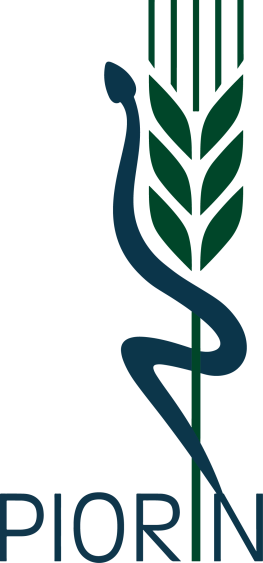 Rejestracja podmiotów, wydawanie paszportów roślinOd 14 grudnia 2019 r. w odniesieniu do produkcji i obrotu materiałem roślinnym będą obowiązywały nowe przepisy Unii Europejskiej (UE) w zakresie zdrowia roślin, tj. Rozporządzenie Parlamentu Europejskiego i Rady (WE) nr 2016/2031.Jakie rośliny będą objęte nowymi przepisami prawa?Nowe przepisy będą dotyczyły wszystkich tzw. „roślin przeznaczonych do sadzenia” tj. roślin, które są przeznaczone do sadzenia lub przesadzenia lub pozostają posadzone i obejmą w szczególności:drzewa i krzewy, krzewinki, sadzonki, materiał szkółkarski, rośliny w doniczkach lub pojemnikach (np. byliny, rośliny przeznaczone do pomieszczeń),bulwy, bulwocebule, cebule, kłącza, korzenie, podkładki, stolony, rozłogi, sadzeniaki ziemniaka, pąki, okulanty, sadzonki, zrazy, szczepy,nasiona określonych gatunków lub rodzajów.Kto podlega obowiązkowi rejestracji?Rejestracji w urzędowym rejestrze podmiotów profesjonalnych będą podlegali m.in. producenci, eksporterzy, importerzy, podmioty przemieszczające określony materiał roślinny na obszarze UE. Podmioty wpisane do dotychczasowego rejestru przedsiębiorców, prowadzonego przez Państwową Inspekcję Ochrony Roślin i Nasiennictwa (PIORiN), będą automatycznie przeniesione do nowego urzędowego rejestru podmiotów profesjonalnych. Podmioty te do 
14 marca 2020 r. będą musiały zaktualizować swoje dane. WAŻNE! Ze względu na zwiększony zakres roślin objętych nowymi przepisami prawa rejestracji będą podlegać także podmioty, które dotychczas takiej rejestracji nie podlegały.Paszporty roślin„Rośliny przeznaczone do sadzenia” przy przemieszczaniu na obszarze całej UE, co najmniej od momentu ich wyprowadzenia poza miejsce produkcji/gospodarstwo, powinny być zaopatrzone 
w paszport roślin. Odstępstwo od tego wymogu może dotyczyć tylko małych ilości roślin dostarczanych wyłącznie i bezpośrednio użytkownikom ostatecznym
(tj. osobom nabywającym je na własny użytek np. przez ogrodników amatorów) i jeśli te rośliny nie będą sprzedawane przez Internet. Formaty paszportów roślin będę jednolite w całej UE 
a ich wzory określono w Rozporządzeniu Wykonawczym Komisji (UE) 2017/2313.     Przykładowy wzór paszportu roślinKto wydaje paszporty roślin?Paszporty roślin będą wydawać upoważnione podmioty profesjonalne tj. producenci lub w określonych sytuacjach handlowcy a w wyjątkowych sytuacjach WIORiN. Także ocena zdrowotności przed zaopatrzeniem materiału roślinnego w paszport roślin będzie zadaniem upoważnionego podmiotu.PAMIĘTAJ! Aby uzyskać upoważnienie do wydawania paszportów roślin konieczne będzie zgłoszenie się 
do WIOR i N w Katowicach. Podmioty profesjonalne upoważnione do wydawania paszportów będą musiały spełnić określone wymogi m.in. wykazać, że posiadają wiedzę niezbędną do przeprowadzania ocen zdrowotności roślin oraz dysponują systemami i procedurami umożliwiającymi identyfikowalność nabywanych i/lub zbywanych roślin.Dane kontaktoweWojewódzki Inspektorat Ochrony Roślin i Nasiennictwa w Katowicach, ul. Grabowa 1A, 40-172 Katowice tel. 32 351-24-36, 32 351-24-00dnf-katowice@piorin.gov.pli Oddział WIORiN w  ………………………………………………………….……………………………………………………………………………………………………………………Masz pytania, chcesz wiedzieć więcej weź udział 
w spotkaniach informacyjnych organizowanych przez Wojewódzki Inspektorat Ochrony Roślin i Nasiennictwa w Katowicach. Terminy i miejsca spotkań zamieszczane będą na stronie internetowej: http://piorin.gov.pl/wiorin/slaskie 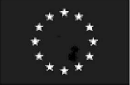 Paszport roślin/Plant passportA  Humulus lupulusA  Humulus lupulusB  PL–XX/XX/XXXXB  PL–XX/XX/XXXXC  XX/XX/X/XXXXC  XX/XX/X/XXXXD  PLD  PL